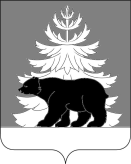 РОССИЙСКАЯ ФЕДЕРАЦИЯИРКУТСКАЯ ОБЛАСТЬАдминистрация Зиминского районного муниципального образованияП О С Т А Н О В Л Е Н И Е                        от  12.04.2021                               г. Зима       	                   № 269Об утверждении Положения о порядке осуществления мер по предоставлению социальной гарантии молодым специалистам, специалистам отрасли здравоохранения Зиминского районного муниципального образованияВ  целях развития и укрепления кадрового потенциала в сфере предоставления медицинских услуг на территории Зиминского района, в соответствии с пунктом 12 части 1 статьи 15 Федерального закона от 06.10.2003 г. № 131-ФЗ «Об общих принципах организации местного самоуправления в Российской Федерации», пунктом 7 части 1 статьи 17 Федерального закона от 21.11.2011 г. № 323-ФЗ «Об основах охраны здоровья граждан в Российской Федерации», пунктом 6 части 2 статьи 7(1) Закона Иркутской области от 05.03.2010 г. № 4-ОЗ «Об отдельных вопросах здравоохранения в Иркутской области»,  руководствуясь статьями 22, 46 Устава Зиминского районного муниципального образования, администрация Зиминского районного муниципального образования ПОСТАНОВЛЯЕТ:Утвердить прилагаемое Положение о порядке осуществления мер по предоставлению социальной гарантии молодым специалистам, специалистам отрасли здравоохранения Зиминского районного муниципального образования.Признать утратившими силу:постановление администрации Зиминского районного муниципального образования от 20.11.2017 г. № 1679 «Об утверждении Положения о порядке осуществления мер по предоставлению социальной гарантии молодым специалистам, специалистам отрасли здравоохранения Зиминского районного муниципального образования»;постановление администрации Зиминского районного муниципального образования от 17.08.2018 г. № 802 «О внесении изменений в постановление администрации Зиминского районного муниципального образования от 20.11.2017 г. № 1679 «Об утверждении Положения о порядке осуществления мер по предоставлению социальной гарантии молодым специалистам, специалистам отрасли здравоохранения Зиминского районного муниципального образования»;постановление администрации Зиминского районного муниципального образования от 16.10.2019 г. № 848 «О внесении изменений в Положение о порядке осуществления мер по предоставлению социальной гарантии молодым специалистам, специалистам отрасли здравоохранения Зиминского районного муниципального образования, утвержденное постановлением администрации Зиминского районного муниципального образования от 20.11.2017 г. № 1679».3. Настоящее постановление опубликовать в информационно-аналитическом, общественно-политическом еженедельнике «Вестник района» и разместить  на официальном сайте администрации Зиминского районного муниципального образования www.rzima.ru в информационно-телекоммуникационной сети «Интернет».4.  Настоящее постановление вступает в силу после дня его официального опубликования.5.  Контроль исполнения настоящего постановления  возложить на заместителя мэра по социальным вопросам Зиминского районного муниципального образования Чемезова Ю.А. Мэр Зиминского районного муниципального образования                                 Н.В. Никитина   Положениео порядке осуществления мер по предоставлению социальной гарантии молодым специалистам, специалистам отрасли здравоохранения Зиминского районного муниципального образования 1. Настоящее Положение определяет порядок осуществления мер по предоставлению социальной гарантии молодым специалистам, специалистам отрасли здравоохранения Зиминского районного муниципального образования (далее – Положение) предусмотренной правовыми актами администрации Зиминского районного муниципального образования (далее - социальная гарантия).2. Целью принятия настоящего Положения является создание благоприятных условий в целях привлечения молодых специалистов, специалистов отрасли здравоохранения для работы на территории Зиминского района.3. Основные понятия, применяемые для целей настоящего Положения:молодой специалист – выпускник медицинского учебного учреждения высшего или среднего специального образования не старше 35 лет, окончивший полный курс обучения и имеющий диплом об окончании медицинского учебного учреждения, работающий в Зиминском районном муниципальном образовании по полученной специальности не более одного года с момента ее получения, заключивший трудовой договор на срок не менее пяти лет с ОГБУЗ «Зиминская городская больница» (далее - ОГБУЗ «ЗГБ»);специалист отрасли здравоохранения (далее - специалист) - окончивший медицинское образовательное учреждение высшего или среднего профессионального образования, заключивший трудовой договор на срок  не менее пяти лет с ОГБУЗ «ЗГБ» по специальности, указанной в документе об образовании, прибывший на работу в Зиминский район по программе «Земский доктор»;участник программы «Земский доктор» - медицинский работник,  заключивший с ОГБУЗ «ЗГБ» договор о предоставлении единовременной компенсационной выплаты, предусмотренной приложением 8 Государственной программы Российской Федерации «Развитие здравоохранения», утвержденной постановлением Правительства Российской Федерации от 26.12.2017 N 1640;работодатель – ОГБУЗ «ЗГБ».4. В соответствии с настоящим Положением предоставляется следующая социальная гарантия – оплата (частичная оплата) за использование молодым специалистом, специалистом жилого помещения по договору аренды (поднайма), на территории Зиминского района. 5.  Для получения социальной гарантии молодой специалист, специалист должен подать в администрацию Зиминского районного муниципального образования (далее – администрация) на имя мэра Зиминского районного муниципального образования лично или с использованием средств почтовой связи заявление о предоставлении социальной гарантии (приложение 1 к Положению) с приложением следующих документов:1) для молодых специалистов: копии документа удостоверяющего личность;копии трудовой книжки, заверенной работодателем надлежащим образом на дату подачи заявления о предоставлении социальной гарантии;копии трудового договора, отвечающего требованиям статьи 57 Трудового кодекса Российской Федерации и заключенного с ОГБУЗ «ЗГБ» по специальности, указанной в документе об образовании, заверенная работодателем на дату подачи заявления о предоставлении социальной гарантии;копии договора аренды (поднайма) жилого помещения с указанием размера платы за жилое помещение;копии документа государственного образца с вкладышем о
среднем медицинским образовании или о высшем медицинском 
образовании;документ, выданный ОГБУЗ «ЗГБ», подтверждающий право молодого специалиста осуществлять медицинскую деятельность (с указанием срока);2) для специалистов: копии документа удостоверяющего личность;копии трудовой книжки, заверенной работодателем на дату подачи заявления о предоставлении социальной гарантии;копии трудового договора, отвечающего требованиям статьи 57 Трудового кодекса Российской Федерации и заключенного с ОГБУЗ «ЗГБ» по специальности, указанной в документе об образовании, заверенная работодателем на дату подачи заявления о предоставлении социальной гарантии;копии договора о предоставлении единовременной компенсационной выплаты специалисту, прибывшему и (или) переехавшему на работу в населенный пункт Зиминского районного муниципального образования по программе «Земский доктор»;копии договора аренды (поднайма) жилого помещения с указанием размера платы за жилое помещение;копия документа государственного образца с вкладышем о
среднем медицинском образовании или о высшем образовании;документ, выданный ОГБУЗ «ЗГБ», подтверждающий право специалиста осуществлять медицинскую деятельность (с указанием срока).6. Днем обращения за получением социальной гарантии считается дата регистрации заявления со всеми документами, указанными в пункте 5 настоящего Положения, специалистом администрации, ответственным за регистрацию входящей документации.7. Заявление и документы, указанные в пункте 5 настоящего Положения, рассматриваются комиссией по порядку осуществления мер по предоставлению социальной гарантии молодым специалистам, специалистам отрасли здравоохранения  Зиминского районного муниципального образования (далее – комиссия). Комиссия является постоянно действующим органом. Персональный состав комиссии утверждается правовым актом администрации. Комиссия действует на основании Положения, утверждаемого нормативным правовым актом администрации. Комиссию возглавляет мэр Зиминского районного муниципального образования.Заявление и документы, указанные в пункте 5 Положения,  рассматриваются комиссией в течение 30 календарных дней со дня их регистрации специалистом администрации, отвечающим за регистрацию входящей документации. 8. По результатам рассмотрения заявления комиссией принимается одно из следующих решений:о предоставлении социальной гарантии;об отказе в предоставлении социальной гарантии.9. Решение о предоставлении или об отказе  в предоставлении социальной гарантии  оформляется распоряжением администрации.10. О принятом решении молодой специалист, специалист уведомляется  в течение пяти рабочих дней со дня его принятия путем направления соответствующего  уведомления с приложением копии распоряжения администрации по почтовому адресу, указанному в заявлении.11. Основаниями для отказа в предоставлении социальной гарантии являются:1) несоответствие критериям молодого специалиста, специалиста, указанным в пункте 3 настоящего Положения;2)  предоставление недостоверных сведений и (или) неполного перечня документов, предусмотренных пунктом 5 настоящего Положения.12. Решение о предоставлении социальной гарантии должно содержать размер предоставляемой социальной гарантии, определенный комиссией по результатам рассмотрения документов, перечисленных в пункте 5 настоящего Положения, срок предоставления социальной гарантии. Размер социальной гарантии определяется комиссией и не может превышать 3000 (три тысячи) рублей в месяц из расчета проживания в жилом помещении в течение полного календарного месяца (расчетного месяца).13. Предоставление социальной гарантии, предусмотренной настоящим Положением, осуществляется администрацией за счет средств местного бюджета. 14. При принятии решения о предоставлении социальной гарантии молодой специалист, специалист  предоставляет в администрацию заявление, содержащее банковские  реквизиты для перечисления социальной гарантии (приложение 2 к Положению),  в течение пяти рабочих дней со дня получения уведомления о ее предоставлении. 15. Предоставление социальной гарантии осуществляется путем перечисления денежных средств на банковский счет молодого специалиста, специалиста. Предоставление социальной гарантии за месяц, в котором принято решение о предоставлении социальной гарантии молодому специалисту, специалисту, производится с даты его обращения и определяется пропорционально фактическому количеству дней аренды (поднайма) жилого помещения, за исключением случая, указанного в пункте 16 настоящего Положения.16. При обращении за предоставлением социальной гарантии до 15-го числа соответствующего месяца включительно социальная гарантия предоставляется молодому специалисту, специалисту с первого числа месяца в котором поступило обращение при условии наличия трудовых отношений с ОГБУЗ «ЗГБ» на первое число месяца, соответственно.17.  Расчетным периодом в целях настоящего Положения признается фактическое проживание молодого специалиста, специалиста в жилом помещении в течение  полного календарного месяца.18.  Молодой специалист, специалист ежемесячно до 10-го числа месяца, следующего за расчетным месяцем (периодом), предоставляет в администрацию оригинал документа, подтверждающего оплату за аренду (поднайм)  жилого помещения. 19.  Выплата социальной гарантии осуществляется до 30-го числа каждого месяца, следующего за расчетным месяцем. Выплата социальной гарантии за соответствующий период не осуществляется в случае невыполнения молодым специалистом, специалистом условий, предусмотренных пунктом 18  настоящего Положения. 20. Выплата социальной гарантии прекращается при наличии оснований, предусмотренных пунктами 21,22 настоящего Положения. Вопрос о прекращении социальной гарантии рассматривается комиссией в течение 10 рабочих дней со дня возникновения оснований для ее прекращения и оформляется правовым актом администрации. Молодой специалист, специалист уведомляется о прекращении социальной гарантии в порядке, предусмотренном пунктом 10 настоящего Положения.21.  При  прекращении  (расторжении) договора аренды (поднайма) жилого помещения либо внесении изменений в условия договора аренды (поднайма) жилого помещения, касающиеся сокращения срока аренды (поднайма), размера арендной платы (поднайма), а также места аренды (поднайма) жилого помещения, молодой специалист, специалист отрасли здравоохранения обязан письменно уведомить об этом администрацию не позднее трех рабочих дней с даты указанных  изменений.22.  При увольнении молодого специалиста, специалиста работодатель обязан в течение двух рабочих дней  с  даты  его увольнения письменно уведомить об этом администрацию с приложением копии приказа об увольнении, заверенной надлежащим образом.  23. Решение об отказе в предоставлении социальной гарантии может быть обжаловано в порядке, установленном законодательством Российской Федерации.24. Контроль соблюдения  настоящего Положения осуществляется заместителем мэра по социальным вопросам Зиминского районного муниципального образования, председателем комиссии. 25. Информацию по вопросам  предоставления социальной гарантии можно получить по телефону: 8(39554) 3-16-97 либо путем личного обращения в администрацию, расположенную по адресу: Иркутская область, город Зима, улица  Ленина,  5, каб.106.Приложение 1 к Положениюо порядке осуществления мер по предоставлению социальной гарантии молодым специалистам, специалистам отрасли здравоохраненияЗиминского районного муниципального образования Мэру Зиминского районного муниципального образования Н.В. Никитинойот __________________________________________________________________________________________________________,(Ф.И.О.)зарегистрированного (ой) по адресу:____________________________________________________________________________________________________________Адрес фактического места проживания:____________________________________________________________________________________________________________                                                                                              Номер телефона______________________                                                                                             Адрес  электронной почты_____________ Заявлениео предоставлении социальной гарантииВ связи с заключением трудового договора с областным государственным бюджетным учреждением «Зиминская городская больница»  прошу предоставить социальную гарантию  за  (аренду, поднайм)  жилого помещения, расположенного по адресу: _______________________________________________________________________________________________________________________________________________________________.  Даю  свое согласие на автоматизированную, а также без использования средств автоматизации обработку моих персональных данных, а именно совершение действий, предусмотренных пунктом 3 статьи 3 Федерального закона от 27 июля 2006 № 152-ФЗ «О персональных данных», указанных в документах, для проверки достоверности представленной мной  информации.К заявлению прилагаются:1) ____________________ на ___ л.;2) ____________________ на ___ л.;3) ____________________ на ___ л.;4) ____________________ на ___ л.;5) ____________________ на ___ л.;………..«___» ___________ 20__ г.               _________________	_____________________                                                                   (подпись)                                 фамилия, имя, отчество                                                                                                                  (последнее - при наличии))Приложение 2 к Положениюо порядке осуществления мер по предоставлению социальной гарантии молодым специалистам, специалистам отрасли здравоохраненияЗиминского районного муниципального образования Мэру Зиминского районного муниципального образования Н.В. Никитинойот __________________________________________________________________________________________________________,(Ф.И.О.)зарегистрированного (ой) по адресу:____________________________________________________________________________________________________________Адрес фактического места проживания:____________________________________________________________________________________________________________                                                                                              Номер телефона______________________                                                                                             Адрес  электронной почты_____________ ЗаявлениеПрошу осуществлять выплаты социальной гарантии по следующим реквизитам:_______________________________________________________________________________________________________________________________________________________________.  (указываются банковские реквизиты  либо  прикладывается справка (выписка) из банковской (иной кредитной организации) Даю  свое согласие на автоматизированную, а также без использования средств автоматизации обработку моих персональных данных, а именно совершение действий, предусмотренных пунктом 3 статьи 3 Федерального закона от 27 июля 2006 № 152-ФЗ «О персональных данных», указанных в документах, для осуществления выплаты социальной гарантии.«___» ___________ 20__ г.               _________________	_____________________                                                                   (подпись)                                  фамилия, имя, отчество                                                                                                                     (последнее - при наличии))Приложение к постановлению администрации                   Зиминского районного муниципального образованияот 12.04.2021  № 269